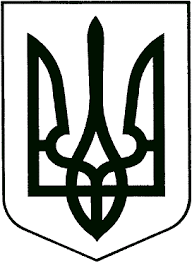 ЗВЯГЕЛЬСЬКА МІСЬКА РАДАРІШЕННЯтридцять перша сесія						        восьмого скликання30.03.2023                                                             			             № 812Про      нагородження       відзнакою Звягельської міської територіальної громади орден „Звягельська доблесть“           Керуючись статтею 25 Закону України „Про місцеве самоврядування в Україні“, враховуючи рішення міської ради від 20.10.2022 № 652 „Про встановлення відзнаки Звягельської міської територіальної громади „Звягельська доблесть“, рішення комісії з питань нагородження відзнаками Звягельської міської територіальної громади (протокол № 1 від 28.03.2023),  міська радаВИРІШИЛА:       1. За виявлені мужність і відвагу при захисті Вітчизни, державного суверенітету та територіальної цілісності України нагородити відзнакою Звягельської міської територіальної громади орден „Звягельська доблесть:      1.1. БАССА Бориса Костянтиновича.      1.2. ВОРСА Романа Валерійовича.      1.3. ЧУДІНОВИЧА Сергія Сергійовича.      1.4. ЛЕЖНЮК Ольгу Олександрівну.      1.5. НЮКАЛА Анатолія Івановича.      1.6. ДУБИНУ Сергія Михайловича.      1.7. ДАНИЛЬЧУКА Максима Олександровича.      1.8. ВОЛКОВА Сергія Васильовича.      1.9. УЛЬЯНОВА Андрія Володимировича.      1.10. ДОВГАНЮКА Миколу Валерійовича.      1.11. ОМЕЛЬЧЕНКА Віктора Миколайовича.      1.12. ВАСІЛЬЄВУ Олесю Вікторівну.      1.13. ДЕМ’ЯНЧУКА Андрія Михайловича.      1.14. МАЙСТРУКА Миколу Олександровича.      1.15. КУХАРЧУКА Олександра Анатолійовича.       2. Начальнику відділу кадрів міської ради Колесник Ж.О. забезпечити оформлення  орденської книжки та урочисте вручення нагороди.       3. Контроль за виконанням цього рішення покласти на секретаря міської ради Гвозденко О.В. та керуючого справами виконавчого комітету міської ради Долю О.П.Міський голова							       Микола БОРОВЕЦЬ